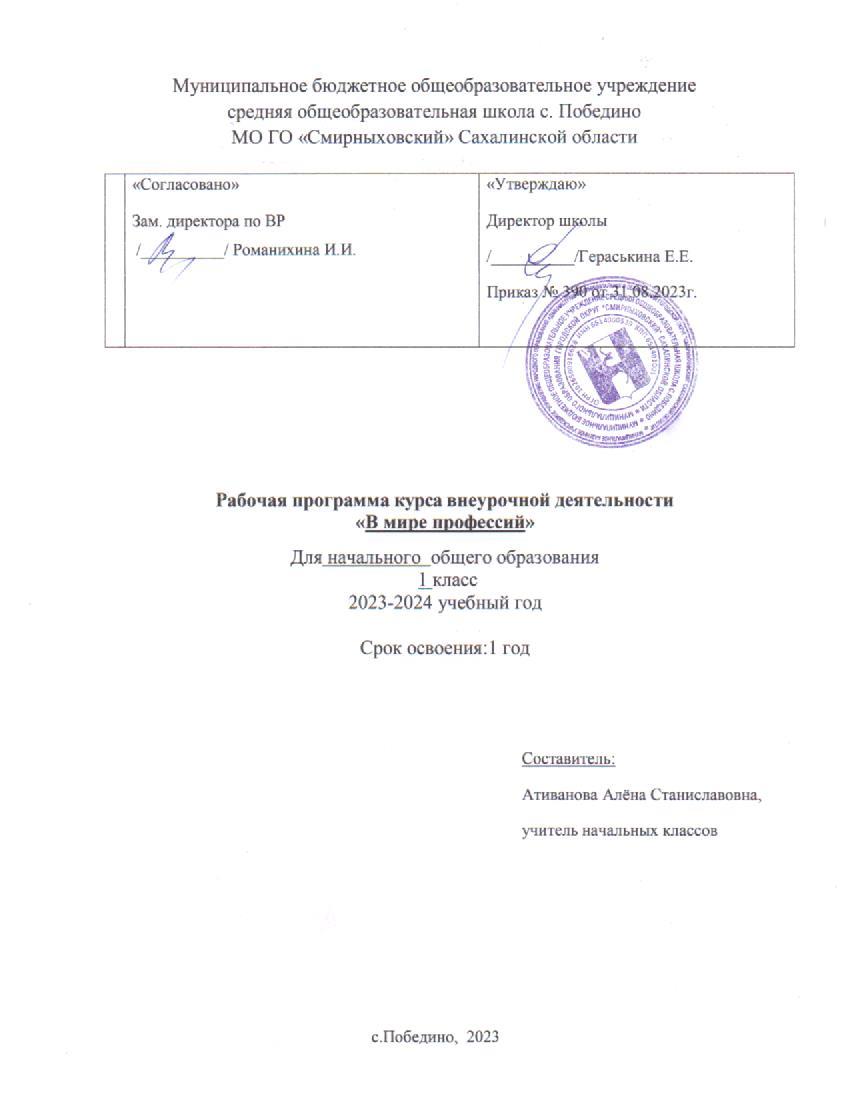 ПОЯСНИТЕЛЬНАЯ ЗАПИСКАОсновными особенностями ребенка младшего школьного возраста являются любознательность, познавательный интерес, открытость внешнему миру. Поэтому перед начальной школой стоит двуединая увлекательная и сложная задача: сохранив природную детскую любознательность, направить её в русло устойчивой, последовательно развивающейся учебно-познавательной деятельности; помочь преобразовать импульсивный, ситуативный, неустойчивый характер естественной детской любознательности в целостную мотивационную систему личности. Процесс преобразования стихийного интереса к миру, свойственного каждому живому существу, в специфически человеческий интерес к самому содержанию системного знания и познания мира и есть, по сути, развитие учебно-познавательных мотивов младших школьников. Ознакомление с миром профессий, их социальной значимостью и содержанием есть немаловажная составляющая  системного знания.   Программа данной внеурочной деятельности рассчитана на реализацию среди учащихся начальной школы и призвана формировать учебно-познавательные мотивы младших школьников,  дать  возможность испытать себя в приближённой к реальности игровой ситуации. Предполагается средствами материала программы формировать целостное знание, потребность в творческой деятельности, развивать интеллектуальные и творческие возможности ребёнка на начальной стадии образования.Введение данного раздела  в курс начальной школы направлено на достижение следующих целей:- развитие интереса учащихся к исследовательской деятельности, познавательных сил и творческих способностей младших школьников, коммуникативной культуры, умение оформлять результаты работ и обрабатывать собранные материалы, интереса к миру профессий, их особенностям и истории.- освоение знаний, представлений о различных профессиях, орудиях труда, условиях труда, требованиям к освоению профессии.- воспитание уважения к людям труда, чувства осознания ценности и важности профессии в современном мире, качеств, необходимых для успешного выполнения профессиональных обязанностей, потребности участвовать в поисково – исследовательской деятельности.Задачи:1)формирование добросовестного и ценностного отношения к труду;2) понимание его роли в жизни человека и общества;3)развитие интереса к выбору будущей профессии.Основным методом реализации программы является метод проблемного обучения, позволяющий путём создания проблемных ситуаций, с помощью информационных вопросов  и гибкого их обсуждения повысить заинтересованность учащихся в тематике занятий. Каждое занятие имеет тематическое наполнение, связанное с рассмотрением определённой профессии, поэтому дети имеют возможность расширить свои представления о мире профессий, а также в силу возрастных возможностей исследовать свои способности применительно к рассматриваемой профессии.По структуре занятия будут проводиться по следующей схеме (существует возможность варьировать структуру конкретного занятия  в пределах обозначенной нормы):1.  Разминка (задания, рассчитанные на проверку сообразительности, быстроты реакции, готовности памяти).2.  Знакомство с профессией, которой посвящён урок (коллективное обсуждение):что ты знаешь об этой профессии;что должны уметь люди, занимающиеся этой профессией;какие предметы, изучаемые в школе, помогут обрести эту профессию;что нового ты узнал об этой профессии от родителей, знакомых, из книг и телепередач.3.  Выполнение развивающих упражнений в соответствии с рассматриваемой способностью и профессией.4.  Рефлексия. Самостоятельная оценка своих способностей (что получилось, что не получилось и почему). Набор развивающих упражнений определяется особенностями той профессии, с которой дети знакомятся на данном занятии.Таким образом, занятия внеурочной деятельности состоят, как правило, из следующих элементов:    - разминка;  - дискуссия;  - работа в тетрадях;  - беседа или обсуждение; - работа на участке, в классе, с подсобным материалом; - представление и разбор (анализ) проектов; - развитие воображения через творческие и практические  задания; - домашнее задание и т.д.  Учитель оставляет за собой право выбора видов работ на очередное занятие.Курс каждого года обучения, являясь частью целого, знакомит учащихся с определённым кругом предметных знаний, обеспечивает формирование различных метапредметных умений – умение наблюдать и исследовать, устанавливать причинно – следственные связи, делать выводы и обобщения. Создаются условия для самопознания и саморазвития ребёнка. Знания, формируемые в рамках данного учебного раздела курса, имеют личностный смысл и тесно связаны с исследовательской деятельностью младшего школьника. Следует иметь в виду качественно разные уровни в раскрытии тем раздела курса для учащихся 1-го и последующих классов. Для первоклассников это уровень конкретно – образных представлений, эмоциональных впечатлений и игровой деятельности. Все мероприятия направлены на знакомство с профессиями. Программа рассчитана на 33 часа (1 ч в неделю).Изучение программы внеурочной деятельности «В мире профессий» тесно связано с такими дисциплинами как «Математика», «Русский язык», «Литературное чтение», «Изобразительное искусство», «Технология», «Музыка», «Окружающий мир».Формы занятий:- беседы- экскурсии- сюжетно-ролевые игры- элементы занимательности и состязательности- конкурсы- праздникиМетодическое обеспечение курса- компьютерРезультаты освоения внеурочной деятельности «В мире профессий»В ходе реализации программы, обучающиеся должны овладевать специальными знаниями, умениями и навыками. К ним относятся:когнитивные – знания обучающихся о труде, о мире профессий;мотивационно-личностные – отношение к труду, интерес к профессиям, желание овладеть какой-либо профессиональной деятельностью;поведенческие - навыки трудовой деятельности, ответственность, дисциплинированность, самостоятельность в труде.Метапредметными результатами программы внеурочной деятельности «В мире профессий» - является формирование следующих универсальных учебных действий (УУД): Регулятивные УУД:- Учить высказывать своё предположение (версию) на основе работы с иллюстрацией, учить работать по предложенному учителем плану.             - Средством формирования этих действий служит технология проблемного диалога на этапе изучения нового материала.- Учиться совместно с учителем и другими учениками давать эмоциональную оценку деятельности класса на уроке.- Средством формирования этих действий служит технология оценивания образовательных достижений (учебных успехов).Познавательные УУД:- Перерабатывать полученную информацию: делать выводы в результате совместной работы всего класса.- Преобразовывать информацию из одной формы в другую: составлять рассказы на основе простейших моделей (предметных, рисунков, схематических рисунков, схем); находить и формулировать решение задачи с помощью простейших моделей (предметных, рисунков, схематических рисунков).Коммуникативные УУД:- Умение донести свою позицию до других: оформлять свою мысль в устной и письменной речи (на уровне одного предложения или небольшого текста).- Слушать и понимать речь других.- Средством формирования этих действий служит технология проблемного диалога (побуждающий и подводящий диалог).- Совместно договариваться о правилах общения и поведения в школе и следовать им.- Учиться выполнять различные роли в группе (лидера, исполнителя, критика). Средством формирования этих действий служит организация работы в парах и малых группах (в приложении представлены варианты проведения уроков).Планируемые результаты:В результате изучения курса у младших школьников формируются:первоначальные представления о нравственных основах учебы, ведущей роли образования, труда и значении творчества в жизни человека и общества;уважение к труду и творчеству старших и сверстников;элементарные представления об основных профессиях;ценностное отношение к учебе как виду творческой деятельности;элементарные представления о роли знаний, науки, современного производства в жизни человека и общества;первоначальные навыки коллективной работы, в том числе при разработке и реализации учебных и учебно-трудовых проектов;умение проявлять дисциплинированность, последовательность и настойчивость в выполнении трудовых заданий;умение соблюдать порядок на рабочем месте;бережное отношение к результатам своего труда, труда других людей, к школьному имуществу, учебникам, личным вещам;отрицательное отношение к лени и небрежности в труде и учебе,  небережливому отношению к результатам труда людей.Результаты первого уровня:- приобретение школьником социальных знаний,    понимания социальной реальностии повседневной жизни:- участие в различных видах игровой, изобразительной, творческой  деятельности;- расширение кругозора о мире профессий,- заинтересованность в развитии своих способностей,участие в обсуждении и выражение своего отношения к изучаемой профессии,возможность попробовать свои силы в различных областях коллективной деятельности;- способность  добывать новую информацию из различных источников.Предметные ?Личностные?Содержание  внеурочной деятельностиТематическое планирование?Календарно-тематическое планирование Календарно-тематическое планирование№Название раздела, темыСодержание темыФорма организации занятияВиды деятельности1Введение в мир профессий (5 ч)  Проблемная ситуация«Зачем человек трудится?» «Какие профессии ты знаешь?» Понятия: «труд», «профессия».Занятие-игра, занятие-дискуссия, занятие-беседаИгра «Собери пословицу о труде» Мини-рассказ учащихся о некоторых профессиях.Игра «Угадай профессию!», Чтение учителем произведения Дж. Родари «Чем пахнут ремесла?»Дискуссия: почему бездельник не пахнет никак?Галерея рисунков «Кем я хочу стать?»2Знакомство с  различными  профессиями   (24 ч)Знакомство с разными  профессиями. Встреча с представителями различных профессий.   Решение практических задач и ситуаций.Занятие - беседа,  занятие -инсценировка, занятие - дискуссия,Инсценировка,  работа, в группах, просмотр мультфильмов, беседа, устные высказывания, рисование, анализ, дискуссия,   моделирование ситуаций, обсуждение3Итоговые занятия  (4 ч)  Викторина «Что мы узнали?»Занятия - обобщение знаний о профессиях, занятие - репетицияРабота в группах№Тема занятияКоличество часовДата проведенияДата проведения№Тема занятияКоличество часовпо планупо фактуВведение в мир профессий (5 ч)Введение в мир профессий (5 ч)Введение в мир профессий (5 ч)Введение в мир профессий (5 ч)Введение в мир профессий (5 ч)1Зачем человек трудится?121.09.20232Какие профессии ты знаешь?1  28.09.20233Мир интересных профессий105.10.20234Чем пахнут ремесла?112.10.20235Кем я хочу стать?1 19.10.2023Знакомство с  различными  профессиями (24 ч)Знакомство с  различными  профессиями (24 ч)Знакомство с  различными  профессиями (24 ч)Знакомство с  различными  профессиями (24 ч)Знакомство с  различными  профессиями (24 ч)6Профессии в школе126.10.20237Каких профессий не хватает в школе?109.11.20238Профессии  в моей семье116.11.20239Мама – домохозяйка123.11.202310Семейные династии102.12.202311Профессия «Воспитатель детского сада»109.12.202312Профессия «Архитектор»116.12.202313Коллективная разработка проекта дома123.12.202314Представление и разбор проектов111.01.202415Профессия «Следователь»118.01.202416Следствие ведут первоклассники!125.01.202417Профессия «Биолог»101.02.20241819Изучение живой природы208.02.202415.02.20242021Угадай представителя флоры и фауны210.0217.0222Профессия «Водитель автомобиля»124.0223Я -  водитель, а ты -  пешеход103.0324Ты – водитель, а я – пешеход110.0325Профессия «Бухгалтер»117.0326Бюджет семьи, мои карманные деньги124.0327Профессия «Мастер сельскохозяйственного производства (фермер)»107.0428Профессия «Мастер-цветовод»114.0429Профессия «Юрист»121.04Итоговые занятия (4 ч)Итоговые занятия (4 ч)Итоговые занятия (4 ч)Итоговые занятия (4 ч)Итоговые занятия (4 ч)30Викторина «Что мы узнали?»128.043132Подготовка к празднику «Все профессии важны, все профессии нужны!»210.0517.0533Праздник «Все профессии важны, все профессии нужны!»123.05